Umfrage zur Akzeptanz der SchulmensaIch bin ein…				Und gehe in die… 	Junge					 	1. Klasse 	Mädchen				 	2. Klasse						 	3. Klasse						 	4. KlasseSo oft esse ich in der Mensa… (bitte nur 1 Kästchen ankreuzen) 	jeden Tag 	3-4 mal pro Woche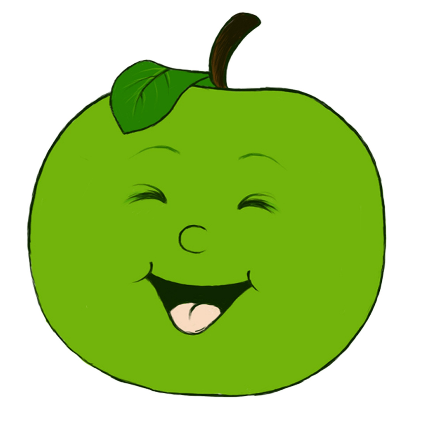  	1-2 mal pro Woche 	hin und wieder/ 1-3 mal im Monat 	ich esse nie in der MensaIch esse mittags in der Schulmensa, weil… (mehrere Kreuze möglich) 	es mir gut schmeckt 	ich Hunger habe 	meine Eltern das so wollen	weil meine Freundinnen und Freunde auch dort essen 	ich nachmittags Unterricht oder eine AG habe 	_________________________________So oft nutze ich mittags die Imbiss-Angebote in der Umgebung der Schule oder kaufe mir etwas am Schulkiosk… (bitte nur ein Kästchen ankreuzen) 	1-2 mal pro Woche 	3-4 mal pro Woche 	jeden Tag 	hin und wieder/ 1-3 mal im Monat 	nieAn diesen Wochentagen habe ich am Nachmittag Unterricht oder eine AG… (mehrere Kreuze möglich) 	Montag 	Dienstag 	Mittwoch 	Donnerstag 	FreitagDas Essen in der Mensa schmeckt mir …Ich wünsche mir für das Angebot in der Mensa mehr… (mehrere Kreuze möglich) 	Obst 	Gemüse 	Fleisch 	Geflügel 	Fisch 	vegetarische Gerichte 	Stärkebeilagen (Kartoffeln, Reis, Nudeln) 	Salat oder Rohkost z. B. Karotten-Sticks 	Nachtisch 	Mineral- oder Trinkwasser Ich wünsche mir für das Angebot in der Mensa weniger… (mehrere Kreuze möglich) 	Obst 	Gemüse 	Fleisch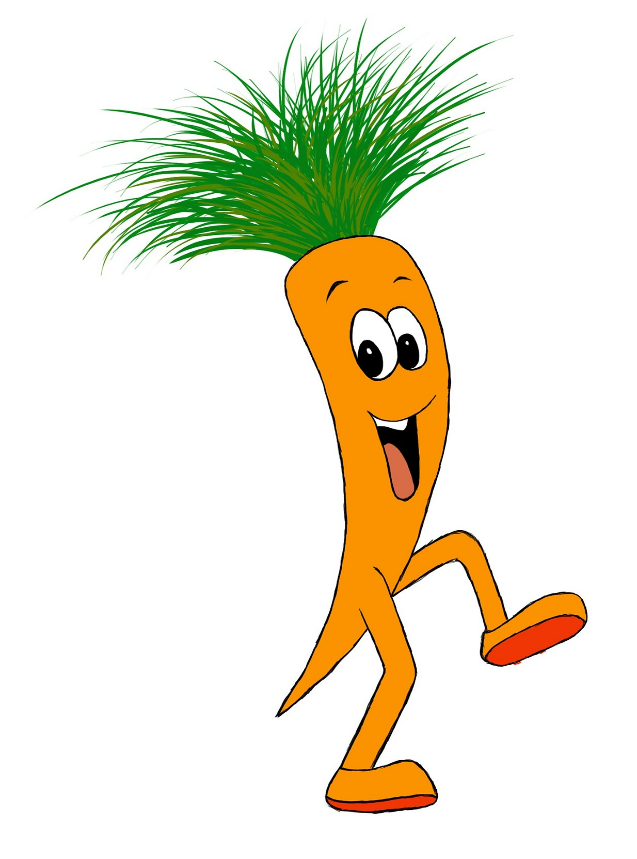  	Geflügel 	Fisch 	vegetarische Gerichte 	Stärkebeilagen (Kartoffeln, Reis, Nudeln) 	Salat oder Rohkost 	Nachtisch 	Mineral- oder TrinkwasserDie Portionen sind… 	zu groß 	zu klein 	genau richtigDas Essen ist manchmal… (mehrere Kreuze möglich)zu salzig…………………………………………	 		 		zu scharf ..………………………………………	 		 		zu fettig…..………………………………………	 		 		zu kalt…………….………………………………	 		 		zu wenig gewürzt………………………………	 		 		zu weich/verkocht.………………………………	 		 		oder…es riecht nicht lecker………………………….	 		 		es sieht nicht lecker aus………………………	 		 		es gibt immer das Gleiche……………………	 		 		Die Ausgabekraft an der Mensatheke ist immer freundlich…Wenn ich noch hungrig bin, kann ich nach einem Nachschlag fragen…Ich weiß, wo der Speiseplan aushängt und finde, er ist verständlich geschrieben…Wenn ich Fragen zum Essen oder Wünsche habe, weiß ich, an wen ich mich wenden kann und mir wird weitergeholfen…In der Mensa ist es zu laut…In der Mensa ist es gemütlich…Ich habe genug Zeit zum Essen und Trinken…Dieses Gericht schmeckt mir in der Mensa besonders gut…_________________________________________Dieses Gericht mag ich in der Mensa nicht so gerne…_________________________________________Das wünsche ich mir für das Schulessen an meiner Schule…___________________________________________________________________________________________________________________________